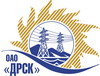 Открытое Акционерное Общество«Дальневосточная распределительная сетевая  компания»ПРОТОКОЛ № 403/УТПиР-РЗакупочной комиссии по рассмотрению предложений по открытому электронному запросу предложений на право заключения договора: ПИР «Реконструкция ПС 110/6 кВ «Малый Нимныр» (установка линейной ячейки 110 кВ и блок-контейнера) закупка № 2002 раздел 2.2.1.  ГКПЗ 2015ПРИСУТСТВОВАЛИ: 9 членов постоянно действующей Закупочной комиссии ОАО «ДРСК»  2-го уровня.ВОПРОСЫ, ВЫНОСИМЫЕ НА РАССМОТРЕНИЕ ЗАКУПОЧНОЙ КОМИССИИ: О  рассмотрении результатов оценки заявок Участников.Об отклонении предложения участника закупки ООО «НТЦ «Контакт-Байкал»Об отклонении предложения участника закупки ООО «ПКЦ «Бреслер»Об отклонении предложения участника закупки ООО «Электротехнические системы-Восточный»Об отклонении предложения участника закупки ООО «Энергопроект Центр»О признании предложений соответствующими условиям запроса предложений.О предварительной ранжировке предложений.О проведении переторжкиРЕШИЛИ:По вопросу № 1:Признать объем полученной информации достаточным для принятия решения.Утвердить цены, полученные на процедуре вскрытия конвертов с предложениями участников открытого запроса предложений.По вопросу № 2Отклонить предложение участника ООО «НТЦ «Контакт-Байкал» г. Иркутск, ул. Байкальская, 126/1 от дальнейшего рассмотрения на основании п. 2.4.1.1.; п. 2.6.1.3. п. 4.2.15. ЗД, т.к. отсутствуют документы, требуемые в соответствии с ЗД - справка налогового органа об исполнении обязанности по уплате налогов, сборов, взносов, пеней и штрафов, справка об участии в судебных разбирательствах в качестве ответчика, в представленном СРО отсутствуют пункт 5.4. и п. 10.По вопросу № 3Отклонить предложение участника ООО «ПКЦ «Бреслер»  г. Владивосток, Океанский пр-т, 15А  от дальнейшего рассмотрения на основании п. 2.4.1.1.; п. 2.6.1.3. п. 4.2.15. ЗД, т.к. отсутствуют документы, требуемые в соответствии с ЗД - справка об участии в судебных разбирательствах. На основании п. . 7.1.2. ЗД и п. 7.1.4. ЗД  участником предусмотрена выплата аванса в размере 10%.По вопросу № 4Отклонить предложение участника ООО «Электротехнические системы-Восточный»  г. Благовещенск, ул. Зейская, 173  от дальнейшего рассмотрения на основании п. 4.2.15. ЗД, т.к. отсутствуют документы, требуемые в соответствии с ЗД: СРОПо вопросу № 5Отклонить предложение участника ООО "Энергопроект Центр" г. Вологда, ул. Мальцева д.52 оф.409а 1 от дальнейшего рассмотрения на основании п. 2.4.1.1.; п. 2.6.1.3.; п. 2.6.1.5.ЗД, т.к. отсутствует пакет документов, требуемых в соответствии с ЗД.По вопросу № 6Признать предложения ООО «Промэнергосервис» г. Иркутск, ул. Баумана, 209, ООО «Компания Новая Энергия» г. Новосибирск, ул. Чаплыгина, 93, ООО «НСК-Проект» г. Новосибирск, ул. Даргомыжского, 8а/1,  ООО «Энергосетьпроект-НН» г. Н.Новгород, ул. Мануфактурная, 14, ООО «Союзэнергопроект» г. Москва, ул. Арцимовича Академика, 12, ООО «Томскэлектросетьпроект» г. Томск, ул. Елизаровых, 6, ООО «Премьер-Энерго» г. Иркутск, ул. Байкальская, 241А, ЗАО «Востсибэлектропроект»  г. Иркутск, ул. Степана Разина, 6, ООО «ГЭП-Восток» г. Новосибирск, пр-т Димитрова, 7, ООО «НПО «Сибэлектрощит»  г. Омск, пр-т Мира, 69 соответствующими условиям закупки.По вопросу № 7:Утвердить предварительную ранжировку предложений Участников:По вопросу № 8:Провести переторжку. Допустить к участию в переторжке предложения следующих участников: ООО «Промэнергосервис» г. Иркутск, ул. Баумана, 209, ООО «Компания Новая Энергия» г. Новосибирск, ул. Чаплыгина, 93, ООО «НСК-Проект» г. Новосибирск, ул. Даргомыжского, 8а/1,  ООО «Энергосетьпроект-НН» г. Н.Новгород, ул. Мануфактурная, 14, ООО «Союзэнергопроект» г. Москва, ул. Арцимовича Академика, 12, ООО «Томскэлектросетьпроект» г. Томск, ул. Елизаровых, 6, ООО «Премьер-Энерго» г. Иркутск, ул. Байкальская, 241А, ЗАО «Востсибэлектропроект»  г. Иркутск, ул. Степана Разина, 6, ООО «ГЭП-Восток» г. Новосибирск, пр-т Димитрова, 7, ООО «НПО «Сибэлектрощит»  г. Омск, пр-т Мира, 69.  Определить форму переторжки: заочная.Назначить переторжку на 14.05.2015 в 10:00 час. (благовещенского времени).Место проведения переторжки: ЭТП b2b-energoТехническому секретарю Закупочной комиссии уведомить участников, приглашенных к участию в переторжке, о принятом комиссией решенииг. Благовещенск«08» мая 2015№Наименование участника и его адресПредмет и общая цена заявки на участие в закупке1ООО «Промэнергосервис» г. Иркутск, ул. Баумана, 209Цена: 1 600 000,00 руб. без учета НДС (1 888 000,00 руб. с учетом НДС). 2ООО «Компания Новая Энергия»г. Новосибирск, ул. Чаплыгина, 93Цена: 1 652 542,37 руб. без учета НДС (1 950 000,00 руб. с учетом НДС). 3ООО «НСК-Проект»г. Новосибирск, ул. Даргомыжского, 8а/1Цена: 2 361 166,40 руб. без учета НДС (2 786 176,35 руб. с учетом НДС). 4ООО «Энергосетьпроект-НН»г. Н.Новгород, ул. Мануфактурная, 14Цена: 2 371 669,58 руб. без учета НДС (2 798 570,10 руб. с учетом НДС). 5ООО «Союзэнергопроект»г. Москва, ул. Арцимовича Академика, 12Цена: 2 400 000,00  руб. без учета НДС (НДС не облагается). 6ООО «Томскэлектросетьпроект»г. Томск, ул. Елизаровых, 6Цена: 2 498 457,00  руб. без учета НДС (2 948 179,26 руб. с учетом НДС). 7ООО «НТЦ «Контакт-Байкал»г. Иркутск, ул. Байкальская, 126/1Цена: 2 550 000,00  руб. без учета НДС (3 009 000,00 руб. с учетом НДС). 8ООО «ПКЦ «Бреслер» г. Владивосток, Океанский пр-т, 15АЦена: 2 581 654,76 руб. без учета НДС (3 046 352,62 руб. с учетом НДС). 9ООО «Электротехнические системы-Восточный» г. Благовещенск, ул. Зейская, 173Цена: 2 882 362,00 руб. без учета НДС (НДС не облагается). 10ООО «Премьер-Энерго» г. Иркутск, ул. Байкальская, 241АЦена: 2 897 156,00 руб. без учета НДС (3 418 644,08 руб. с учетом НДС). 11ЗАО «Востсибэлектропроект» г. Иркутск, ул. Степана Разина, 6Цена: 2 920 748,00 руб. без учета НДС (3 446 482,64 руб. с учетом НДС). 12ООО «ГЭП-Восток» г. Новосибирск, пр-т Димитрова, 7Цена: 2 940 000,00 руб. без учета НДС (3 469 200,00 руб. с учетом НДС). 13ООО «НПО «Сибэлектрощит» г. Омск, пр-т Мира, 69Цена: 2 951 458,00 руб. без учета НДС (3 482 720,44 руб. с учетом НДС). 14ООО "Энергопроект Центр"г. Вологда, ул. Мальцева д.52 оф.409аЦена: 2 945 458,00 руб. без учета НДС (3 475 640,44 руб. с учетом НДС). Место в предварительной ранжировкеНаименование участника и его адресЦена предложения на участие в закупке без НДС, руб.Балл по неценовой предпочтительности1 местоООО «Промэнергосервис» г. Иркутск, ул. Баумана, 2091 600 000,003,002 местоООО «НСК-Проект»г. Новосибирск, ул. Даргомыжского, 8а/12 361 166,403,003 местоООО «Энергосетьпроект-НН»г. Н.Новгород, ул. Мануфактурная, 142 371 669,583,004 местоООО «Томскэлектросетьпроект»г. Томск, ул. Елизаровых, 62 498 457,00  3,005 местоЗАО «Востсибэлектропроект» г. Иркутск, ул. Степана Разина, 62 920 748,003,006 местоООО «ГЭП-Восток» г. Новосибирск, пр-т Димитрова, 72 940 000,003,007 местоООО «НПО «Сибэлектрощит» г. Омск, пр-т Мира, 692 951 458,003,008 местоООО «Компания Новая Энергия»г. Новосибирск, ул. Чаплыгина, 931 652 542,372,709 местоООО «Союзэнергопроект»г. Москва, ул. Арцимовича Академика, 122 400 000,00  2,7010 местоООО «Премьер-Энерго» г. Иркутск, ул. Байкальская, 241А2 897 156,002,70Ответственный секретарь Закупочной комиссии  2 уровня ОАО «ДРСК»____________________О.А. МоторинаТехнический секретарь Закупочной комиссии  2 уровня ОАО «ДРСК»____________________Е.Ю. Коврижкина